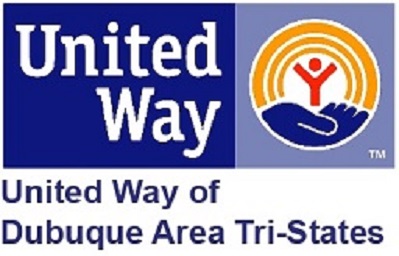 Human Service Provider Call03/18/2021Zoom Meetinghttps://us02web.zoom.us/rec/share/pFx4B_hd4JtwAgsv69SPYgSsfgiGSFJslwqjTcrw8lfp_QmbL75yu5cUsFgQMty_.LeUUqxtBg5bzQ7He?startTime=1611240722000 This call is to help streamline communication and support and encourage collaboration to make the most of resources during this COVID 19 pandemic. It also provides the opportunity for updates on local needs from the nonprofit sector. Please refer to United Way website for previous notes and resources- https://dbqunitedway.org/covid-19-nonprofit-supportThis call has created great opportunities to build partnerships and for our system to work together to coordinate and broaden our impact. There has been a great deal of collaboration with the city, nonprofits, philanthropists, legislators, and more. THANK YOU!United WayDanielle PetersonUW Campaign is at 91% of 1.2 million dollar goal. Have until May 31 to meet this goal. These dollars go into our community impact fund and is distributed to 31 nonprofits in the tri-states that support health, education, and income impacting over 42,000 lives. COVID-19 Vaccine Clinic happening at the mall. UW working with Marie Z from RSVP and Heather S. from AmeriCorps to assist with volunteers to help at this clinic. 211 can be used by anyone over 65 years of age to schedule COVID vaccines. Going smoothly. Hope more spots open un in the near future.Will again be having the Over The Edge event on Friday September 10th. This fundraiser is extremely important to help support our community impact fund.Continue to work with COAD’s Long Term Recovery Group to distribute Disaster Relief Funds funds for relief locally (see below update). As well as discussing larger issues such as housing with the moratorium ending 3/31. Women United’s Clothes Closet is open in the basement of NICC. It is full of clothes for men and women in a variety of sizes. The hours of NICC are 8:00-4:30, Monday-Friday. If you know anyone in need of business attire, please have them visit the closet.Get Connected portal – if you have any volunteer needs/opportunities, especially virtual, please post. Over 4,500 people on this site. http://dbqunitedway.galaxydigital.com/Please be sure your agency information is updated and accurate in the 211-information system. This system is getting more calls than ever due to COVID.  It is important that 211 can give out accurate information to those calling in. https://www.211iowa.org/Next meeting April 15th (third Thursday)  COAD (Community Organizations Active in Disaster) - Long Range Planning Committee/Disaster Recovery FundsPeter SuppleHistorically these funds have been used for disasters like tornadoes, flooding, etc. Activated the committee when COVID hit. In this last year, just over 1.5 million dollars have been granted out to 80+ organizations. Top focus areas have been food, general assistance, education, health, & PPE costs.  Yesterday approved:$2,800 to the Rural Community Food Pantry in Dyersville for a new freezer10,000 to Mt Pleasant Home for PPE costs$54,000 to City of DBQ for Landlord Housing Mitigation Fund – partnering with other community organizations to do damage reimbursement to landlords.  $365 to Stonehill for communication device/digital signage for COVID communicationApplication is still open for COVID related needs. Easy user-friendly application. If you have COVID related funding needs, please apply for funds. https://www.dbqfoundation.org/disaster-recovery-fund-covid-19-response-fund-support-your-neighbors-and-friendsCatholic CharitesRuth BerningPartner agency with the City of Dubuque’s Landlord Mitigation Fund. Going to be used to ensure landlords that if they receive assistance from any housing agency in Dubuque, they have a back up of resources if their property would be abandoned or damaged. Put in place to encourage landlords to use the assistance available in the community. Also, to help strengthen the relationship between landlords and agencies and client we work with. HACAPRon AxtellContinue to take applications for Low Income Energy Assistance Program (LIHEAP) into April. Up to 175% of poverty. All forms are available in the entryway of HACAP’s office at 220 W. 7th St. Volunteer Income Tax Assistance Program (VITA) – team of about 12 volunteers and Beverly from HACAP coordinates this. HACAP is the only one in the community doing free taxes this year. 5 weeks of operation467 returns completed or in progress. 20 from Delaware Co., 29 Jackson Co., and 398 for DBQ Co.Additionally, 15 returns for prior years. Just found out that IRS extended the tax filed deadline to May 17th. Opportunity to adjust end date of April 9th. If there is a need, we may extend deadline.All drop off, no in person appointments. Changing office locations and going from Operation New View to HACAP have caused some confusion for people. VNASara HerzogCall the Sleeves up number for COIVD Immunization appointment. It may take a few weeks to get a call back. 563-587-4950. Leave a voice mail with their age and any underlying health conditions. If they have called this number, the VNA has their information, and they will get back to them.  They are working on it!St MarkKaitlin SchmidtNot in person in DBQ schools. Are in person in Western DBQ. Preparing for Summer programing to be “as normal as possible.” Fully open and in person. Some barriers, staffing issues (ratio). Working with other partners.  Girl ScoutsHannah MitchellDo offer financial aid. If you do have girls that want to join, we do have financial aid. Will have camp open at half capacity and still have openings available.  Can communicate with Stacy Conforte 800-798-0833Workforce DevelopmentLisa FarleyThe Dubuque IowaWORKS center is open for limited in-person job search assistance.  Customers are strongly encouraged to schedule an appointment for this, as walk-in services may be limited in order to follow social distancing recommendations.  Appointments can be scheduled by calling 563-556-5800 and pressing option 9.  If staff is not able to answer, messages can be left and we will return the calls to schedule appointments.  Customers with questions about unemployment should continue to call the Unemployment Service Center at 866-239-0843.Next Meeting: April 15th, 2021 (third Thursday at 9am)